          В соответствии с Федеральным законом от 06.10.2003 № 131-ФЗ «Об общих принципах организации местного самоуправления в Российской Федерации», Федерального закона от 13.07.2015 № 220-ФЗ «Об организации регулярных перевозок пассажиров и багажа автомобильным транспортом и городским надземным электрическим транспортом в Российской Федерации и о внесении изменений в отдельные законодательные акты Российской Федерации», Закона Чувашской Республики от 24.06.2016  № 45 «О внесении изменений в Закон Чувашской Республики «Об организации пассажирских перевозок автомобильным транспортом в Чувашской Республике» администрация Яльчикского муниципального округа Чувашской Республики,  п о с т а н о в л я е т:       Утвердить:       1.Реестр муниципальных автобусных маршрутов регулярных перевозок на территории  Яльчикского муниципального округа Чувашской Республики согласно приложению.      2.Признать утратившим силу постановление администрации Яльчикского района Чувашской Республики от 07.11.2016 № 369 и о внесении изменений  в постановление администрации Яльчикского района от 24.03.2017 № 274 «Об утверждении реестра муниципальных автобусных маршрутов регулярных перевозок на территории Яльчикского района».      3.Контроль за выполнением настоящего постановления возложить на Управление по благоустройству и развитию территорий  администрации Яльчикского муниципального округа Чувашской Республики.        4.Настоящее постановление вступает в силу после его официального опубликования.Приложение
к постановлению администрации
Яльчикского муниципального округа
Чувашской Республики
от ____________ № _____Реестр муниципальных автобусных маршрутов регулярных перевозок на территории Яльчикского муниципального округа Чувашской РеспубликиЧёваш РеспубликиЕлч.к муниципаллёокруг.Елч.к муниципаллёокруг.надминистраций.ЙЫШЁНУ2023 =?             -м.ш. №   Елч.к ял.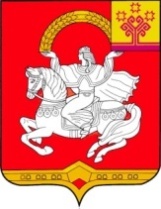 Чувашская  РеспубликаЯльчикскиймуниципальный округАдминистрацияЯльчикскогомуниципального округа 	ПОСТАНОВЛЕНИЕ«21» сентября 2023г № 844  село ЯльчикиОб утверждении реестра муниципальных автобусных маршрутов регулярных перевозок на территории Яльчикского муниципального округа Чувашской РеспубликиГлава Яльчикского муниципального округа Чувашской Республики                                                                   Л.В.ЛевыйРегистрационный номер маршрута регулярных перевозок в соответствующем реестре123456789109Номер маршрута регулярных перевозок156160161162163164166167168169Наименование маршрута регулярных перевозокЯльчики-Л.Таяба-ШемалаковоЯльчики-Н.Тинчурино-КушелгаЯльчики-Аранчеево-Б.ВоложкаЯльчики-Малая Таяба-Новопоселенная ТаябаЯльчики-Байдеряково-Апанасово ТемяшиЯльчики-Новые Шимкусы-Белое ОзероЯльчики-Большие ЯльчикиЯльчики-УразмаметевоЯльчики-Новое ЯнашевоЯльчики- ЭшмикеевоНаименование промежуточных остановочных пунктов по маршруту регулярных перевозок или наименования поселений, в границах которых расположены промежуточные остановочные пунктыЯльчики, Крахмальный завод, Избахтино, Исаково, Н.Андиберово,Лащ-Таяба, Н.Бикшихи, Яманчурино, ШемалаковоЯльчики, Сельхозхимия, Малая Ерыкла, Малая Таяба, Большая Таяба,   Новое Тинчурино, .Полевые Пинеры,  КушелгаЯльчики, Сельхозхимия,  Малая Ерыкла, Большая Таяба, Уразмаметево, Белая Воложка, АранчеевоЯльчики, Старое Янашево, Малая Таяба,  Малое Байдеряково,  Новопоселенная ТаябаКрахмалзавод, НовоеБулаево,Байдеряково, Апанасово ТемяшиКрахмалзавод,Новое Тойдеряково, Сабанчино, Апанасово Эщебенево, Новое Байбатырево, Новые Шимкусы, Полевые Буртьасы, Белое ОзероБольшие ЯльчикиЯльчики,Сельхозимия, Малая Таяба, Малая Ерыкла, УразмаметевоЯльчики,Крахмалзавод, Избахтино, Байглычево, Новое ЯнашевоЯльчики,Крахмалзавод, Избахтино, Новое Изамбаево, Новое Янтикиво, Кошки –Куликеево, Старое Арлано, Эшмикеево.Наименование улиц, автомобильных дорог, по которым предполагается движение транспортных средств между остановочными пунктами по маршруту регулярных перевозокВыход из с.Яльчики по дороге республиканского значенияВыход из с.Яльчики по дороге республиканского значенияВыход из с.Яльчики по дороге республиканского значенияВыход из с.Яльчики по дороге республиканского и местного  значенийВыход из с.Яльчики по дороге республиканского и местного  значенийВыход из с.Яльчики по дороге республиканского и местного  значенийВыход из с.Яльчики по дороге республиканского и местного  значенийВыход из с.Яльчики по дороге республиканского и местного  значенийВыход из с.Яльчики по дороге республиканского и местного  значенийВыход из с.Яльчики по дороге республиканского и местного  значенийПротяженность маршрута регулярных перевозок, км31,323,427,815,49,221,1712,41227,9Порядок посадки и высадки пассажиров (только в установленных остановочных пунктах или, если это не запрещено настоящим Федеральным законом, в любом не запрещенном правилами дорожного движения месте по маршруту регулярных перевозок)Только в установленных остановочных пунктахТолько в установленных остановочных пунктахТолько в установленных остановочных пунктахТолько в установленных остановочных пунктахТолько в установленных остановочных пунктахТолько в установленных остановочных пунктахТолько в установленных остановочных пунктахТолько в установленных остановочных пунктахТолько в установленных остановочных пунктахТолько в установленных остановочных пунктахВид регулярных перевозокРегулярные перевозки по нерегулируемым тарифам Регулярные перевозки по нерегулируемым тарифам Регулярные перевозки по нерегулируемым тарифам Регулярные перевозки по нерегулируемым тарифамРегулярные перевозки по нерегулируемым тарифамРегулярные перевозки по нерегулируемым тарифамРегулярные перевозки по нерегулируемым тарифамРегулярные перевозки по нерегулируемым тарифамРегулярные перевозки по нерегулируемым тарифамРегулярные перевозки по нерегулируемым тарифамВиды транспортных средств и классы транспортных средств, которые используются для перевозок по маршруту регулярных перевозок, максимальное количество транспортных средств каждого классаАвтобус, особо малый класс, малый класс1 ед.Автобус, особо малый класс, малый класс1 ед.Автобус, особо малый класс, малый класс1 ед.Автобус, особо малый класс, малый класс1 ед.Автобус, особо малый класс, малый класс1 ед.Автобус, особо малый класс, малый класс1 ед.Автобус, особо малый класс, малый класс1 ед.Автобус, особо малый класс, малый класс1 ед.Автобус, особо малый класс, малый класс1 ед.Автобус, особо малый класс, малый класс1 едЭкологические характеристики транспортных средств, которые используются для перевозок по маршруту регулярных перевозок           Евро-3           Евро-4           Евро-3           Евро-4           Евро-3           Евро-4           Евро-3           Евро-4Евро-3   Евро-4Евро-3   Евро-4Евро-3   Евро-4Евро-3   Евро-4Евро-3   Евро-4Евро-3   Евро-4Дата начала осуществления регулярных перевозок1989200720122017200720071989200720072017Наименование, место нахождения юридического лица, фамилия, имя, и если имеется отчество индивидуального предпринимателя, осуществляющих перевозки по маршруту регулярных перевозок---------